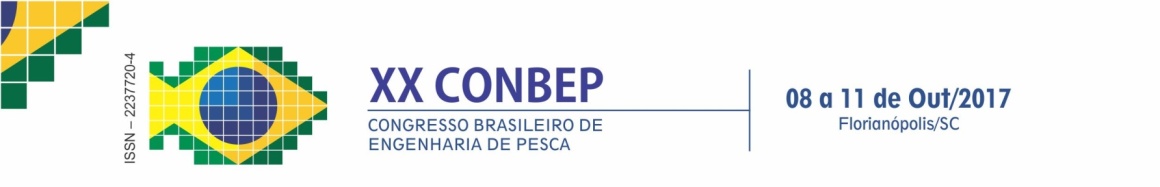 PRODUÇÃO DE JUVENIS DE BIJUPIRÁ, Rachycentron canadum, (LINAEUS, 1766), EM SISTEMA DE RECIRCULAÇÃO DE ÁGUA (RAS)Mariana Molica Silveira1*; Jade Marcel Alves Aprigio2; Juliana Morena Bonita Ricci3; Keila Nazaré de Oliveira Araújo4; Sebastião Andriello Neto5; Arthur Artemtchonque6;Eduardo Antônio Sanches71 marimolica@hotmail.com Doutoranda em Aquicultura pelo Centro de Aquicultura/UNESP. 2 jadezmarcel@gmail.com Mestrando em Aquicultura pelo Centro de Aquicultura/UNESP. 3 ju1716@hotmail.com Doutoranda em Genética/UNESP. 4 oceankeyla@yahoo.com.br Oceonógrafa, Mestre em Aquicultura e Pesca/IP. 5 nandriello@yahoo.com.br Engenheiro Florestal/Prefeitura Municipal de Ilha Comprida. 6 arthurartem27@hotmail.com Biólogo/Arthur Artentchonque-ME.7sanches@registro.unesp.br Engenheiro de Pesca, Doutor em Aquicultura, Professor do Curso de Engenharia de Pesca/UNESP.A piscicultura marinha é um setor da aquicultura que possui grande possibilidade de expansão no Brasil, devido à vasta extensão litorânea e condições climáticas favoráveis à produção de peixes. O bijupirá, Rachycentron canadum, é considerado uma espécie promissora para o desenvolvimento desse setor no país, devido às características de rápido crescimento, altas taxas de sobrevivência, boa aceitação a dietas comerciais e eficiência na utilização de nutrientes contidos na dieta. Dentre os sistemas utilizados para a produção de bijupirás, o sistema de recirculação de água (RAS) têm se destacado devido às suas características de controle da qualidade e temperatura da água, tendo alcançado bons resultados produtivos em pesquisas. Portanto, com o presente estudo objetivou-se  avaliar o desempenho produtivo de juvenis de bijupirá cultivados em sistema de recirculação. Seiscentos alevinos (média de 12 g e 14 cm) foram distribuídos em oito caixas de fibra circulares, com um volume total de 16.800 L de água no sistema, conectadas a filtro mecânico, filtro biológico, filtro ultravioleta, skimmer e aquecedor (temperatura média da água de 26,46 ± 1,34°C). Os peixes foram alimentados com ração comercial MATSUDA Vittamar Linha Bijupirá®, contendo 45% PB com peletes de 6 milímetros de diâmetro, até a saciedade aparente três vezes ao dia por um período de 128 dias. Foram realizadas biometrias mensais para avaliação dos parâmetros de ganho de peso (GP=peso final médio-peso inicial médio), ganho de peso médio diário (GPMD=GP/128 dias), ganho em biomassa (GB=biomassa final-biomassa inicial), conversão alimentar aparente (CAA=consumo de ração/GP), ganho em comprimento (GC=comprimento final-inicial), ganho em comprimento médio diário (GCMD=GC/128dias) e fator de condição (FC=Peso final/comprimento final3). Ao final desse período, os resultados obtidos foram ganho de peso de 334,77 g; ganho de peso médio diário de 2,62 g; ganho em biomassa de 86,26 kg; conversão alimentar de 1,41; ganho em comprimento de 23,67 cm; ganho em comprimento médio diário de 0,18 cm e fator de condição de 0,0064. A partir dos resultados obtidos com o presente estudo, concluiu-se que o sistema de recirculação de água é uma boa opção para a produção de juvenis de bijupirá, fornecendo um ambiente controlado e favorável ao crescimento desses animais.Palavras-chave: Desempenho produtivo, piscicultura marinha, sistema intensivo.